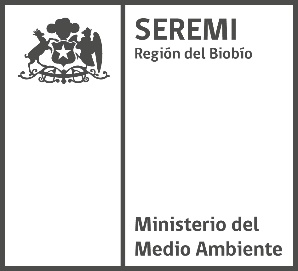 FICHA DE DATOS DE CONTACTOEscribir con letra imprentaNombre del procesoActualización Plan de Manejo Santuario de la Naturaleza Península de HualpénNombre completo:Rut:Fono de contacto:Correo electrónico: Señale nombre de su propiedad y rol 